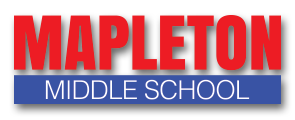 7th GRADECourse Selection Guide2022-2023INTRODUCTIONThe Mapleton Middle School Course Selection Guide outlines the courses available to our students.  Information is also provided to assist students and their parents with future planning.  We hope you find this document helpful as you consider your student’s scheduling options.  Please contact the school counselor, administrators, or teachers at any time throughout the registration process for assistance.Every effort is made to ensure accuracy regarding the course information provided before the Course Selection Guide is printed.  Since the Guide is printed so early for scheduling purposes, some changes in course offerings may occur.COURSE OFFERINGS 2022-2023All 7th grade students will take the following required courses: English Language Arts World StudiesScienceMath Physical Education 7 (9 weeks) + Art 7 (9 weeks) + Mythology (9 weeks) + Manufacturing Operations (9 weeks)Electives are subject to availability. Some courses may not be offered or available to all students depending on factors such as course demand, available space in a student’s schedule, or the overall curricular needs of the school.Energy and the Environment (18 weeks) Success (All year)Extreme Science (18 weeks) Famous Personalities of the 20th Century (18 weeks)Character Matters (18 weeks)Utopia vs. Dystopia (18 weeks)Math Puzzles (18 weeks)6/7 Band (Year)6/7 Choir (Year)MANUFACTURING OPERATIONS Course Length: 9 weeksThis course is part of Ohio’s Engineering and Manufacturing Pathways curriculum and is designed to introduce middle school students to the world of manufacturing.  Why manufacturing?  Consider this:  manufacturing is responsible for almost 17% of Ohio’s Gross Domestic Product and our state ranks among the top five in the country in manufacturing.  There is a growing movement in Ohio and across the nation to educate students about careers at a young age so they can begin preparing early for successful futures.In this 9-week course, students will learn about the tools, materials and processes used in manufacturing.  They begin by studying manufacturing systems traditionally used in industry; following that they practice their linear measuring skills (reading a ruler) and learn about drafting and design.  Finally, they produce a metals project using methods similar those used in the real manufacturing world. If time allows other practices of modern-day manufacturing will be introduced such as computer numerical control (CNC). Due to the course’s short duration, projects are small and power machinery use is limited.Coursework consists of a balance of conventional classroom work (including lessons and tests) and hands-on project work.  Students are expected to approach all work enthusiastically and safely, and be able to interact positively with peers in a group setting.  A lab fee covers the cost of safety glasses and supplies for the required projects. MYTHOLOGYCourse Length:  9 weeksMighty heroes. Angry gods and goddesses. Cunning animals. Learn how the ancient Greeks and Romans believed the Gods of Mount Olympus shaped the world of men. The Class will cover the following: the birth of the world, how the world works, the epic Trojan War, Heracles, Achilles, Odysseus, Romulus and Remus, and the mythology still around us today. 7th Grade Electives _______________________________________________________ Note: Electives are subject to availability. Some courses may not be offered or available to all students depending on factors such as course demand, available space in a student’s schedule, or the overall curricular needs of the school.Character Matters- 									                          Course Length: 18 weeks 									         Students will complete the Thriving Learning Communities curriculum to discover their potential through maximizing their character strengths. They will also examine character in contemporary issues. The Life Skills curriculum will be utilized to discuss common social issues such as anger, anxiety, and substance abuse. Students will practice coping skills, such as mindfulness. Career exploration will also be a component of this course.SUCCESSCourse Length: YearFor the duration of this course, students will work to build a strong foundation of skills that will benefit them throughout middle school and beyond.  Academic enrichment activities will be provided to all students to help ensure success in all classes.  The Life Skills Training program, a substance abuse and violence prevention program, will also be utilized throughout the year.  As part of this program, students will learn about setting goals, making decisions, keeping friends, staying calm, and communicating with others.  Utopia or Dystopia?      									            Course Length: 18 weeks
What does that even mean?! Students will discuss what these terms mean and what elements make a society “work.” We will read a novel, short stories, and articles that feature utopian and dystopian societies, and make connections to current events. The course will culminate with the creation of their own utopian society. MATH PUZZLESCourse Length:  18 WeeksThroughout the 9-weeks students will learn and practice several critical thinking, logic, and math puzzles. At the end of the 9-weeks the class will compete in an "Olympics" style competition where they will try and solve the puzzles as quickly as possible. Gold, silver, and bronze medals will be awarded to the top competitors. This will be great for students who enjoy mathematics and higher level challenges!ENERGY & THE ENVIRONMENT Course Length: 18 weeksSTEAM (Science, Technology, Engineering, Arts, and Math) courses at the middle school will engage students in activities that not only build knowledge and skills in areas including computer science, engineering, and biomedical science, but also empower students to develop essential skills such as problem solving, critical and creative thinking, communication, collaboration, and perseverance.In this course, students are challenged to think big and toward the future as they explore sustainable solutions to our energy needs and investigate the impact of energy on our lives and the world.  They design and model alternative energy sources and evaluate options for reducing energy consumption.EXTREME SCIENCE 7Course Length:  SemesterAs a student, your role is to work on a team, identify a problem in your community, work together to explore the problem, share your findings and possibly win prizes!Find and examine a problem in your community that you want to explore using the scientific method or solve using engineering. Students design a Mission Folder that will be shared!Students will get any help you might need from our CyberGuides (REAL scientists and engineers waiting to answer your STEM questions).  Students develop ideas and skills to help you address the problems in your community.  Examine opportunities to engage with scientists, engineers and other STEM professionals specializing in fields such as robotics, technology, forces and motion, environment, food and nutrition, national security and safety and alternative energy sources!Experience working as a team and learning valuable skills that help in high school, college and future careers!   Students will experience real-life application of STEM in your local community.FAMOUS PERSONALITIES OF THE 20TH CENTURYCourse Length: 18 weeksThis course focuses on people who have made a significant impact on life in the 20th Century.  Famous people in the 20th Century include individuals from the music industry, sports, world leaders, entrepreneurs, etc.  We will learn about the impact these individuals have had on society.6/7 GRADE BAND Course Length: YearThe primary goal of the Mapleton Middle School band is to provide young people with an experience in instrumental music that is both enjoyable and educational.  Students will participate in a variety of instrumental performances throughout the year.  Participation in the middle school band program prepares students to be members of the high school marching, concert, and pep bands.6/7 GRADE CHOIR Course Length: YearChoir is a course that provides the opportunity for students to excel in vocal music.  Students will participate in vocal performances throughout the year.  Participation in the middle school choir program prepares students to be members of the high school choir.